 PREISLISTE  1/2024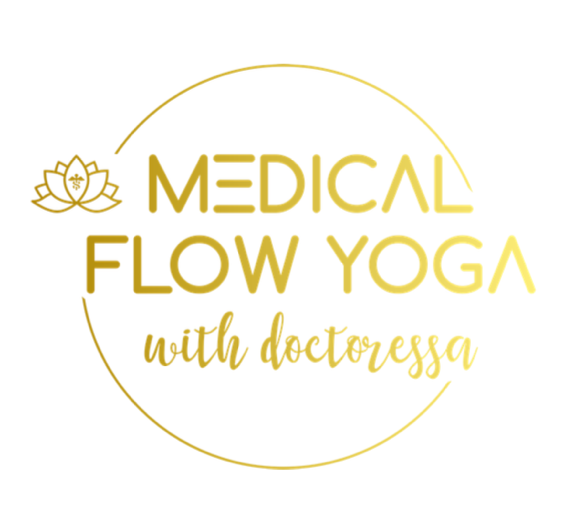 YOGATHERAPIE FLOW CLASS  1H30.-    normal25.-    Studenten, Azubis 270.-  10er-BonuskarteYIN YOGA, RESTORATIVES YOGA & MEDITATION CLASSES 1H30.-    normal25.-    Studenten, Azubis 270.-  10er-BonuskarteYOGATHERAPIE FLOW CLASS SPECIALSJe nach Aushangmit Bonuskarte minus 10%PERSONAL TRAINING YOGATHERAPIE   1H180.-    90min mit Screening150.-    1h1500.- 10er Bonuskarte (inklusive Screening)PERSONAL COACHINGZYKLUSOPTIMIERTES TRAINING & ERNÄHRUNGTRAINING & ERNÄHRUNG IN DER PERI/MENOPAUSE190.-    90min mit Screening150.-    1h1500.- 10er Bonuskarte (inklusive Screening)AYURVEDA COACHINGAYURVEDA DOSHA-BESTIMMUNG &AYURVEDISCHE ERNÄHRUNGSBERATUNG &AYURVEDISCHE YOGATHERAPIE180,-  Prakriti und Pulskontrolle150,-  FolgetermineAYURVEDA MARMA-GANZKÖRPER-MASSAGE   90MIN150.-       je 90min1400.-    10er Bonuskarte